Dato: 21. januar 2019	BT/ug	Sagsnr.: 2018-012-00094Referat afAalborg Universitets bestyrelsesmøde, 5-18, 17.12.2018Mødet begyndte kl.:	9.00Mødet sluttede kl.:	15.00Referent:	Bettina Thomsen / Ulla GjørlingNæste ordinære møde:	28.2.2019Institutionsrevisor Lars Jørgen Madsen, Deloitte, deltog i punkt 3, budgetchef Gitte Hartung deltog i punkt 4, og økonomidirektør Morten Winterberg deltog i punkt 4, 5 og 6.Godkendelse af dagsordenFormanden bød nyt eksternt bestyrelsesmedlem Stener Kvinnsland velkommen i bestyrelsen.Dagsordenen blev godkendt.Godkendelse af referat fra bestyrelsens møde 4-18, den 23. oktober 2018          (LUKKET PUNKT – SAGSFREMSTILLING OFFENTLIG)	Bilag	A)	SagsfremstillingBilag    B)	Fortroligt referat fra bestyrelsens møde 4-18 den 23. oktober 2018I forlængelse af afsnittet vedr. studiemiljørådets drøftelser i referatets punkt 11 foreslog LLB, at relevante punkter fra studiemiljørådet tages op på bestyrelsesmøder. Emnet tilføjes bestyrelsens årshjul.Det blev besluttet, at orienteringen om reduktion i antallet af engelsksprogede studerende i punkt 13, som på mødet blev behandlet som et lukket punkt, offentliggøres i referatet.Referatet blev godkendt med ovenstående ændring.   Behandling af revisionsprotokollat af 17. december 2018 (LUKKET PUNKT)Bilag	A)	SagsfremstillingBilag    B) Revisionsprotokollat af 17. decemberInstitutionsrevisor Lars Jørgen Madsen orienterede om revisionsprotokollatet, der denne gang er udarbejdet i et nyt format. Revisionens fokusområder har været universitetets interne kontrolmiljø, it-systemer og det tilskudsfinansierede område. Institutionsrevisor konkluderede, at universitetets bogholderi og økonomistyring er betryggende, og at der kan laves en pålidelig regnskabsaflæggelse. Revisor bemærkede i øvrigt, at der på det tilskudsfinansierede område er sket en væsentlig styrkelse af universitetets forretningsgange, der understøtter en korrekt aflæggelse af årsrapporten.I forhold til tidligere observationer vedr. funktionsadskillelse fremhævede institutionsrevisor, at universitetet har implementeret en proces, der sikrer løbende overvågning af den systemopsatte funktionsadskillelse. Hvor dette ikke er muligt, er der implementeret kompenserende kontroller og opfølgning.Slutteligt orienterede revisor om, at der hvert år i samarbejde med Rigsrevisionen udvælges og gennemgås enkelte konkrete områder. Revisor har i år undersøgt løn og honorarer, herunder hvorvidt der bliver udbetalt korrekt løn, og hvorvidt universitetets lønsystem giver mulighed for besvigelser. Statens lønsystem, som universitetet er forpligtet til at anvende, har ikke på alle områder den fornødne funktionsadskillelse og medfører således en forøget risiko for besvigelser, men der er på universitetet indført passende kompenserende kontroller. Gennemgangen har således ikke givet anledning til bemærkninger.Det blev besluttet, at revisionsprotokollatet fremover udarbejdes i det tidligere anvendte tekstformat, dog således at den præsenterede risikotabel indarbejdes. Den mundtlige orientering kan fortsat ske i samme format som på dette møde og med fokus på eventuelle risikoområder.Bestyrelsen tog orienteringen til efterretning og underskrev revisionsprotokollatet.    Behandling af budget 2019Bilag	A)	SagsfremstillingBilag    B) Budget 2019Bilag    C) Bilagsbog til budget 2019Budgetchef Gitte Hartung orienterede om forslag til budget 2019. Med undtagelse af TECH budgetteres der med et underskud på alle fakulteter samt i Fælles Service. Der budgetteres med et underskud på i alt 32 mio. kr. i 2019 og i alt 107 mio. kr. over perioden 2019-2021.Budgetchefen gennemgik hovedområdernes indtægter, omkostninger og resultater for 2019. Da de interne medlemmer af bestyrelsen havde bedt om en redegørelse for, hvordan de enkelte fakulteter påvirkes af en række interne og eksterne ændringer og forhold, præsenterede budgetchefen de forhold, som i størst grad bidrager til ændringerne i 2019 i forhold til 2018. Ændringerne medfører, at økonomien for 2019 på det enkelte fakultet er vanskeligt at sammenligne direkte med økonomien for 2018. De uddelte slides viste hovedpåvirkningerne på de enkelte fakulteter og var ikke udtryk for et samlet fakultetsregnskab.Som en del af fremlæggelsen, gennemgik budgetchefen flere af de interne og eksterne forhold, som medfører, at der er igangsat en proces for tilpasninger i organisationen. Budgetlægningen er påvirket af en række eksterne ændringer, herunder bevillingsreformen, et fortsat omprioriteringsbidrag, dimensionering af optag mv. De eksterne ændringer og AAU’s egen dimensionering medfører en nedgang på i alt 88 mio. kr., heraf særligt på de uddannelsestunge fakulteter.Prorektor orienterede om universitetets egendimensionering, som også påvirker ståproduktionen og dermed det økonomiske råderum, men som gerne skulle føre til øget kvalitet og/eller bedre beskæftigelsestal på den enkelte uddannelse.Budgetchefen orienterede videre om budgetprincippernes ændring i FS- og FU-bidrag, som især påvirker HUM og SAMF negativt. Som en del af beslutningen om opdeling af det daværende TEKNAT, blev der indført et implementeringsbidrag fra TECH til ENG, som skulle sikre, at ENG fik tilstrækkelig tid til at omstille sig til et mindre råderum. Implementeringsbidraget bortfalder i 2019 og reducerer derfor ENG’s råderum med 44 mio. kr.Direktionen har besluttet at gennemføre en række nødvendige og prioriterede fælles aktiviteter, som medfører, at det samlede FS- og FU-bidrag stiger med ca. 20 mio. kr. Da direktionen anerkender, at flere fakulteter i forvejen er negativt påvirket af den nye budgetmodel, er der afsat en pulje på 20 mio. kr. i Fælles Service til delvis kompensation for stigningen i FS- og FU-bidraget.Effekten af den administrative reorganisering er neutral på universitetsniveau men har forskellige økonomiske konsekvenser for hovedområderne. Da der er forskel på, hvor stor en andel af medarbejderne fra de hidtidige fakultetsadministrationer, som overføres til henholdsvis Fælles Service og institutter, bliver effekten, at HUM, SAMF og TECH påvirkes negativt med mellem 0,4 mio. og 1,4 mio. kr. Prorektor supplerede med, at der er store forskelle på økonomien på fakulteterne, og de fakulteter, hvor uddannelsesøkonomien er en stor del af den samlede økonomi, rammes hårdest. Af den samlede nedgang i antal STÅ falder ca. 60% på SAMF.På det tilskudsfinansierede område budgetteres der med et større hjemtag i 2021, særligt på ENG. Rektor fremhævede, at der vil blive fokus på at øge hjemtaget ved EU’s store rammeprogram Horizon 2020.Rektor orienterede desuden om, at den takstforhøjelse, der tidligere er blevet givet på finansloven ikke er indtægtsført i budget 2019, idet den ikke fremgår af finansloven for 2019. Det er således mere usikkert end hidtil, hvorvidt takstforhøjelsen videreføres.Bestyrelsen fremlagde en bekymring i forhold til universitetets soliditetsgrad, idet der budgetteres med et underskud på mere end 100 mio. kr. for de næste tre år. Det blev aftalt, at det tages op i bestyrelsen, såfremt takstforhøjelsen ikke videreføres, da universitetet så vil have en væsentlig udfordring.Formanden fremhævede, at AAU på alle fakulteter har en styrke i forhold til de politiske strømninger om at være mere rettet mod erhvervslivet. På uddannelsessiden er vi nødt til at tilpasse uddannelsesporteføljen til samfundets behov, og der er behov for at gøre nogle af uddannelserne mere robuste og fokusere på at hæve kvaliteten og mindske dimittendledigheden for ikke at blive ramt økonomisk.Rektor orienterede om, at regeringen dels har ændret målsætningen om, hvor mange unge der skal have en universitetsuddannelse, og dels har dimensioneret. Det er således ikke muligt at øge uddannelsesindtægterne, som derimod er faldende. På samme tid kan det konstateres, at forskning ikke for nærværende har høj politisk prioritet, hvorfor øget eksternt hjemtag er eneste mulighed for vækst. Rektor oplyste, at der arbejdes meget på mulighederne for at øge hjemtaget og ikke mindst, hvordan Fælles Service og AAU Innovation kan understøtte HUM og SAMF i den henseende.Bestyrelsen og rektor noterede sig, at om end aktivitetsfaldet på universitetsniveau slet ikke har et omfang, der truer organisationen, kan nogle enheder internt i organisationen opleve krisestemning, hvorfor der skal være stort fokus på den interne kommunikation til medarbejdere og studerendeRektor orienterede om de forestående personalereduktioner og om tilpasningen af uddannelsesudbuddet på de enkelte fakulteter.HUM er et meget uddannelsestungt fakultet, men der ses en vækst i hjemtaget på flere institutter. En del uddannelser er dimensioneret af den nationale dimensionering fra 2015, og derudover har AAU foretaget egendimensionering af beskæftigelseshensyn. Rektor orienterede om, at to bacheloruddannelser og to kandidatuddannelser sprogskiftes.På SAMF kommer hovedparten af indtægterne fra uddannelse og basisforskning, og mange af uddannelserne er nationalt dimensionerede og egendimensionerede. Dertil kommer et fald i eksternt hjemtag i 2018. Rektor orienterede om, at driftsudgifterne på fakultetet begrænses, ligesom udviklingsinitiativer sættes i bero. Optaget øges på uddannelser med efterspørgsel, ligesom der arbejdes på lokalefortætning.Bestyrelsen drøftede konsekvenserne for HUM og SAMF og blev herunder orienteret om den kritik, der er rejst fra studerende og medarbejdere. Bestyrelsen noterede sig, at universitetet fortsætter i sin nuværende faglige bredde.På SUND opleves der en stor vækst i uddannelsesindtægter på Klinisk Institut men faldende på Medicin og Sundhedsvidenskab. Dertil kommer øgede omkostninger til kapacitetsopbygning. SUND har alene én engelsksproget uddannelse, og der vil ikke ske reduktion heraf.TECH’s aktiviteter koncentrerer sig i København og Aalborg. Der er tale om meget uddannelsestunge institutter og et stort udbud af engelsksprogede uddannelser og mange internationale studerende. Der sker sprogskifte på en bacheloruddannelse i henholdsvis Aalborg og København, og der lukkes en bacheloruddannelse i it i København.På ENG er der sket et gradvist fald i uddannelsesindtægter, og der er for mange specialiseringer med for få studerende. ENG har et strategisk ønske om at koncentrere aktiviteterne i Aalborg og Esbjerg og stort set trække sig ud af København. Der vil således ske en gradvis nedskalering af to forskningssektioner i København, ligesom der lukkes to bacheloruddannelser og fire kandidatuddannelser i København.Bestyrelsen drøftede konsekvenser for AAU CPH af de strategiske tiltag på ENG og den kritik, det har rejst fra medarbejdere i København. Bestyrelsen noterede sig, at AAU CPH fortsat er en central og prioriteret del af universitetet.Universitetsdirektøren orienterede om, at indtægten i Fælles Service baserer sig på universitetets omsætning 2 år tilbage. I 2017 blev der skåret 20 stillinger væk, og der er sparet 5 mio. kr. på driften i 2018 og knap 14 mio. kr. i budget 2019. I 2020 vil indtægten i Fælles Service falde markant, og der arbejdes nu på produktivitetsforbedringer og besparelser. Bestyrelsen drøftede den politiske prioritering af at fastholde aktiviteterne i Esbjerg inklusiv beslutningen om at friholde Esbjerg for reduktion i antallet af engelsksprogede studerende. Formanden orienterede om, at der blandt bestyrelsesformændene jævnligt holdes møder med uddannelses- og forskningsministeren og partiernes uddannelsesordførere, hvor væsentlige problematikker for sektoren drøftes.Rektor fremhævede slutteligt, at der allerede nu kigges på, hvordan man kan understøtte HUM og SAMF i forhold til at øge hjemtaget.Det blev aftalt, at præsentationen vedr. personalereduktioner og tilpasning af uddannelsesudbud tilrettes og tilføjes en slide vedr. Fælles Service, således at præsentationen kan bruges i den interne kommunikation.Bestyrelsen takkede for gennemgangen og konstaterede, at ledelsens valg af løsninger på en vanskelig situation virker velovervejede. Bestyrelsen noterede sig, at der er kritisk bekymring på HUM, SAMF og AAU CPH, og at det er vigtigt at sikre en god intern kommunikation til medarbejdere og studerende på hele universitetet. Derudover blev det fremhævet, at der skal arbejdes på at skabe motivation i forhold til at øge hjemtaget af eksterne midler, ligesom det i en periode kan være nødvendigt at fokusere indsatserne i forhold til administrativ bistand til hjemtag på de områder, der har mest behov for det.Bestyrelsen godkendte budget 2019.    Godkendelse af Aalborg Universitets investeringspolitik for 2019 (LUKKET PUNKT)Bilag   A) SagsfremstillingBilag   B) Investeringspolitik 2019Økonomidirektøren orienterede om, at bestyrelsen i 2017 besluttede at videreføre investeringspolitikken, der giver mulighed for investering i aktiebaserede investeringsforeninger mv. inden for rammer baseret på ESG-principperne. Det indstilles nu, at investeringspolitikken videreføres men med den justering, at det bliver muligt at investere i ESG-kompatible indexfonde (ETF’er). Bestyrelsen drøftede, hvorvidt universitetet helt skal undlade at investere i aktier. Det blev dog fremhævet, at en spredning af porteføljen mindsker risikoen for tab samtidig med, at det øger muligheden for afkast. Det blev endvidere drøftet, hvorvidt det kan være en fordel at gå sammen med andre universiteter og pulje midlerne.Bestyrelsen besluttede at videreføre den nuværende investeringspolitik og dermed undlade at åbne for ESG-kompatible ETF’er. Det blev endvidere besluttet, at der i 2. halvår 2019 tages en mere principiel drøftelse af investeringspolitikken med inddragelse af ovenstående overvejelser.    Præsentation af nøgletal for AAU’s omkostningerBilag   A) SagsfremstillingØkonomidirektøren præsenterede en række nøgletal for universitetets omkostninger i perioden 2015-2017 sammenlignet med de øvrige universiteter. Økonomidirektøren pointerede i den forbindelse, at der ikke i alle henseender er sammenlignelige grundlag mellem universiteterne. Dels pga. store forskelle i omsætningen, dels i graden af laboratorieaktivitet, som medfører flere forbrugsomkostninger, ligesom der er universiteter, der ejer egne bygninger. 2/3 af universitetets omkostninger anvendes på personale, hvilket svarer til graden på AU og SDU, som er de danske universiteter, som er mest sammenlignelige med AAU’s profil. I 2016 og 2017 har universitetet brugt midler til Viden for verden og har bl.a. investeret i forskningsdækning. Dette har betydet en vækst i antallet af VIP, en mindre vækst i antallet af TAP og et fald på DVIP. Rektor supplerede med, at det er en bevidst strategi at nedbringe andelen af DVIP for at tilgodese forskningsdækningen. AAU ligger nr. 2 på VIP/DVIP-ratioen efter DTU, som er et meget forskningstungt universitet, og ligger væsentligt bedre end AU og SDU. AAU har den bedste VIP/TAP-ratio i sektoren, og ratioen er stigende i perioden, bl.a. pga. personalereduktioner i Fælles Service og pga. udlicitering af rengøringen.Økonomidirektøren orienterede desuden om udviklingen i en række øvrige omkostninger, herunder et fald på huslejeområdet og på afskrivninger, en stigning på konsulentydelser og en lille stigning i omkostninger til rejser og befordring. På huslejeområdet fremhævede rektor, at universitetets studieform sammenlignet med de øvrige danske universiteter kræver et større lokalebehov, men at der hele tiden arbejdes på at udnytte lokalerne mest optimalt. Desuden er der indgået en ny lejeaftale i København, som vil medføre en væsentlig huslejebesparelse.Bestyrelsen takkede for oplægget og pegede på, at de om muligt ønsker et oplæg om universitetets omkostninger sammenholdt med output til drøftelse af eventuelle optimeringsmuligheder. Efter en kort drøftelse af, hvilke nøgletal der ønskes, blev det besluttet, at ønskerne til en kommende præsentation af økonomiske nøgletal drøftes og aftales mellem formandskabet og rektor.Det blev endvidere aftalt, at præsentationer til bestyrelsesmøderne fremover skal lægges i Prepare inden mødet.   Strategiske overvejelser i forbindelse med lukning af internationale uddannelserBilag   A) SagsfremstillingBestyrelsen blev præsenteret for overvejelserne under punkt 4 Behandling af Budget 2019.    Orientering fra bestyrelsesformanden og beslutning om temadrøftelser 2019          (LUKKET PUNKT UNDER BILAG B)Bilag   A) SagsfremstillingBilag   B) Formandskabets forslag til temadrøftelser 2019 (LUKKET PUNKT)Formanden orienterede om formandskabets forslag til temadrøftelser for 2019. Forslaget er fastlagt på baggrund af bestyrelsens drøftelser på mødet i oktober.Bestyrelsen godkendte forslaget med følgende tilføjelser:På aprilmødet præsenteres en omkostningsanalyse, ligesom PBL tilføjes til drøftelsen af AAU’s styrker, svagheder, udfordringer og trusler. Desuden inviteres repræsentanter for public affairs til at præsentere indsatser og resultater.På junimødet tages en indledende drøftelse af budget 2020, herunder konsekvenserne af en manglende videreførelse af den nuværende takstforhøjelse på takst 1. På samme møde følges der op på organisationens bekymringer i forhold til budget 2019.På junimødet, hvor direktionen deltager, drøftes endvidere arbejdsmiljøet blandt universitetets medarbejdere.På decembermødet udvides drøftelsen til et generelt tema om hjemtag, herunder Horizon 2020, med oplæg fra innovationsdirektør Dorthe Stiggaard samt eventuelt en ekstern aktør.   Orientering fra rektor og efterfølgende drøftelseBilag   A) SagsfremstillingBilag   B) Rektors orienteringRektor fremhævede enkelte punkter fra den skriftlige orientering og orienterede om, at han af forsknings- og uddannelsesministeren er udpeget som medlem af den nationale erhvervsfremmebestyrelse som repræsentant for sektoren.Rektor oplyste endvidere, at bestyrelsen på et møde i 2019 vil få en orientering om rektors studietur til Canada i oktober 2018.   Overblik over strategiens indsatserBilag   A) SagsfremstillingBilag   B) Samlet overblik over implementeringen af indsatserne i Viden for verdenRektor orienterede om status på strategiens indsatser, som i overvejende grad er overgået til implementeringsfasen.På forskningsområdet orienterede rektor om, at en række af talenterne i talentplejeprogrammet allerede har fået MSO-professorater. Der er vedtaget 17 forskningsstøtteindsatser, herunder bedre rammebetingelser for de yngre forskere, ligesom der arbejdes mere systematisk med at øge hjemtaget af eksterne midler. På uddannelsessiden arbejdes der bl.a. med frafald samt karriereforløb på uddannelser med stor arbejdsløshed. Der er indført minimumstal på undervisning og vejledning, ligesom der er igangsat indsatser på studiemiljøområdet.Prorektor orienterede om, at der er foretaget en kortlægning af universitetets aktiviteter på efter- og videreuddannelsesområdet. Der ses nu på mulighederne for mere fleksible og individuelle forløb samt øget aktivitet på indtægtsdækket virksomhed. Der nedsættes et udvalg under rektorkollegiets uddannelsespolitiske råd, der skal kigge på finansieringen af efter- og videreuddannelse på nationalt plan. Rektor supplerede og forudså, at man i fremtiden vil opleve, at flere studerende forlader universitetet med en bachelorgrad i stedet for at fortsætte på kandidatstudiet, hvilket vil øge behovet for efter- og videreuddannelse.I forhold til vidensamarbejde orienterede rektor om, at AAU Innovation nu er placeret som en stabsfunktion under rektor med henblik på at fokusere indsatsen bredt på universitetet, herunder øge fokus på hjemtag på HUM og SAMF. Der er etableret fire inkubatormiljøer – to i Aalborg, et i Esbjerg og et i København, som på sigt knyttes til AAU Science and Innovation Hub.Rektor orienterede endvidere om, at der arbejdes mere fokuseret med public affairs med henblik på at gøre omverden opmærksom på Aalborg Universitet. Indsatsen har medført, at universitetet er blevet bedre til at reagere og påvirke politikere og embedsværk. Bestyrelsen foreslog, at universitetets public affairs-rådgivere deltager i bestyrelsens temadrøftelse på aprilmødet.Endelig orienterede rektor om, at der er en række indsatser på det administrative område til understøttelse af kerneopgaverne.Prorektor orienterede om, at ministeriet har godkendt planen for reduktion af antallet af studiepladser til internationale studerende. Da universitetet ikke må diskriminere internationale studerende, er det nødvendigt at forsøge at reducere på anden vis – ved sprogskifte eller ved lukning af engelsksprogede uddannelser. Det er besluttet, at alle bacheloruddannelser fremover skal køre på dansk med undtagelse af bacheloruddannelserne i Esbjerg.Fakulteterne har endvidere forholdt sig til en reduktion af antallet af studiepladser til internationale studerende på kandidatuddannelserne. På ENG har der i forvejen været et ønske om at samle fakultetets aktiviteter i Aalborg og Esbjerg, og det er besluttet at sammenkoble dette ønske til den igangværende proces og lukke ENG’s uddannelser i København. Derudover er det besluttet at lukke en it-uddannelse i København.Prorektor fremhævede, at beslutningerne er truffet med en analytisk tilgang, og at kriterierne gennem hele processen har været kvalitet, relevans eller øvrige strategiske beslutninger.Prorektor orienterede slutteligt om, at ministeriet har oplyst, at max. 40 % af en dansksproget uddannelse må foregå på engelsk. Der arbejdes nu videre med dette i forhold til universitetets særlige undervisningsform.Bestyrelsen takkede for orienteringen.   Tilbagemelding fra Lukas og Simon ift. besøg hos studenterorganisation hos NTNUBilag   A) SagsfremstillingStudenterrepræsentanterne orienterede om besøget hos studenterorganisationen hos NTNU, herunder om rammerne for at bedrive rådsarbejde samt om involveringen af og forventningen til de studerende. De studerendes input drøftes videre med rektor.   EventueltBilag   A) SagsfremstillingIngen bemærkninger.   Afsted med Lukas Bjørn Leer Bysted og uddeling af julegaveFormanden takkede Lukas Bjørn Leer Bysted for det store engagement i bestyrelsen.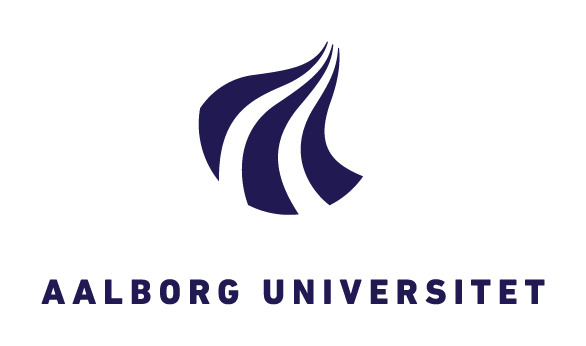 FraværendeFraværendeTil stedeMed afbudUden afbudEKSTERNE MEDLEMMER:Lene Espersen (formand)XTorben Möger Pedersen (næstformand)XGrimur Lund (GL)XUlla Tofte (UT)XLars Raadkjær Enevoldsen (LRE)XStener Kvinnsland (SK)XINTERNE VIP-MEDLEMMER:Marie Jull Sørensen (MJS)XPeter Axel Nielsen (PAN)XINTERNT TAP-MEDLEM:Jane Bjerregaard Rasmussen (JAB)XINTERNE STUDENTERMEDLEMMER:Lukas Bjørn Leer Bysted (LLB)XSimon Mæng Tjørnehøj (SMT)XFASTE DELTAGERE UDEN STEMMERET:Per Michael Johansen (rektor)XInger Askehave (prorektor)XAntonino Castrone (universitetsdirektør)X